COLOREA EL AUTORRETRATO DE VAN GOGH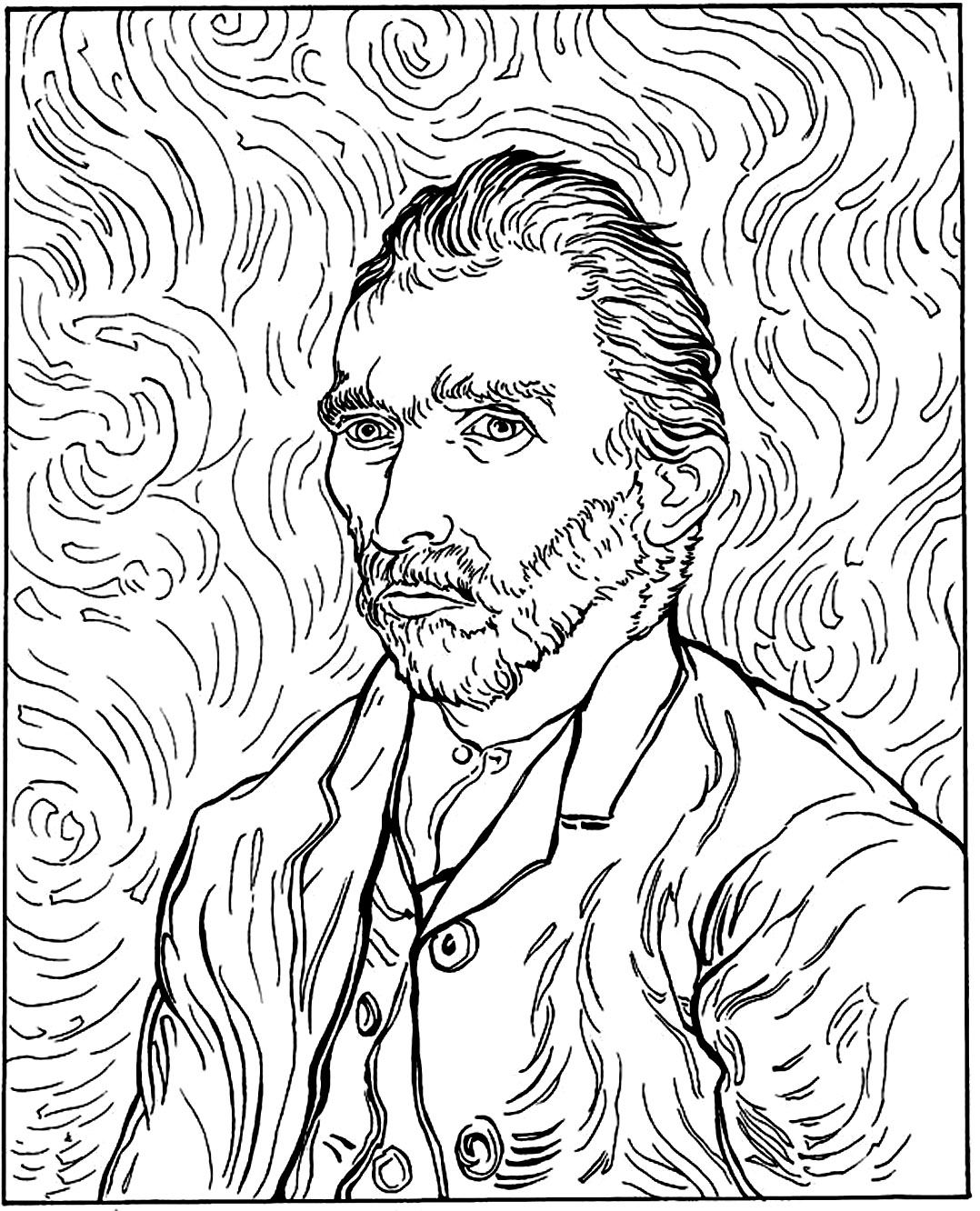 